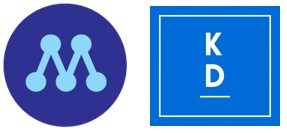 PROTOKOLLSANTECKNINGModeraterna och Kristdemokraterna deltar inte i dagens beslut om budget 2024 för Kommunstyrelsen. Anledningen är att våra partier inte fått möjlighet att delta i beredningen av nämndens slutliga budgetförslag. När Kommunfullmäktige beslutade om kommunens budget för 2024, hade våra partier ett alternativt budgetförslag där vi ville göra annorlunda prioriteringar. Vi anser därför att våra partier inte kan ta ansvar för innehållet i den budget som beslutats.Moderaterna och Kristdemokraterna i KommunstyrelsenAnnette Carlson (M)		Niklas Arvidsson (KD)